XV OGÓLNOPOLSKI KONKURSIM. EUGENIUSZA PIASECKIEGO„LEKCJA WYCHOWANIA FIZYCZNEGOREALIZUJĄCA PODSTAWĘ PROGRAMOWĄZ WYKORZYSTANIEM ATRAKCYJNYCHFORM AKTYWNOŚCI FIZYCZNEJ”pod honorowym patronatemWielkopolskiego Kuratora Oświaty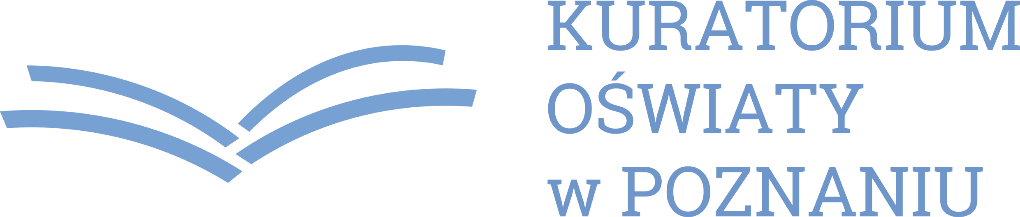 Akademia Wychowania Fizycznegoim. Eugeniusza Piaseckiego w PoznaniuZakład Dydaktyki Aktywności Fizycznej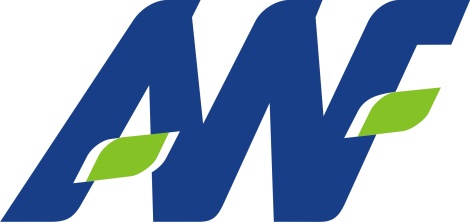 Cele Konkursu:Kreowanie i promowanie nowoczesnego podejścia do realizacji podstawy programowej w ramach lekcji wychowania fizycznego, w którym aktywność fizyczna pozostaje przede wszystkim środkiem wychowawczym, kształtującym osobowość oraz pozytywne postawy wychowanka wobec kultury fizycznej.Poszukiwanie nowych, a także modyfikacja już istniejących form aktywności fizycznej, atrakcyjnych dla dzisiejszych dzieci i młodzieży. Popularyzacja zabaw i gier ruchowych jako ważnych środków realizacji zadań i celów wychowania fizycznego.Modyfikacja i dostosowanie zabaw i gier ruchowych do współczesnej koncepcji wychowania fizycznego oraz podstawy programowej.Modyfikacja i dostosowanie lekcji wychowania fizycznego do potrzeb i możliwości uczniów ze specjalnymi potrzebami edukacyjnymi, zarówno ze względu na wysoki poziom uzdolnień, jak i niepełnosprawność fizyczną i intelektualną. Inspiracja przyszłych i obecnych pedagogów w zakresie poszukiwania, modyfikowania i stosowania atrakcyjnych form aktywności ruchowej w realizacji treści podstawy programowej.Integracja środowiska nauczycielskiego oraz studenckiego.Regulamin KonkursuW Konkursie mogą uczestniczyć studenci wszystkich uczelni pedagogicznych, kształcących specjalistów w zakresie wychowania fizycznego oraz nauczyciele wychowania fizycznego.Jedna przygotowana lekcja może mieć maksymalnie dwóch autorów.Warunkiem udziału w Konkursie jest:zgłoszenie udziału do Sekretarza Konkursu:mgr Anny Gomołysek, Zakład Dydaktyki Aktywności Fizycznej,Akademia Wychowania Fizycznego im. Eugeniusza Piaseckiegoul. Królowej Jadwigi 27/39, 61-871 Poznańe-mail: dydaktyka@awf.poznan.pl, tel. (61) 835 52 07;  (61) 835 53 80przesłanie do Zakładu Dydaktyki Aktywności Fizycznej opracowanego pisemnie konspektu (osnowy) całej lekcji wychowania fizycznego zawierającej  nowoczesne i oryginalne rozwiązania metodyczne oraz nagranie skrótu lekcji trwającego maksymalnie 10 min (na nośniku cyfrowym: pendrive, płyta DVD lub CD). W konspekcie lub osnowie należy wskazać, które z wymagań szczegółowych podstawy programowej są realizowane w lekcji. Prace należy nadesłać najpóźniej do 22 maja 2023 roku;wypełnienie i przesłanie dołączonych załączników (wszystkie dokumenty dostępne na stronie internetowej Zakładu Dydaktyki Aktywności Fizycznej: http://awf.poznan.pl/pl/wfsir-zd-daf-materialy)Spośród nadesłanych prac Komisja konkursowa wyłoni finalistów. Zostaną oni zaproszeni do prezentacji i omówienia (do 10 min.) swojej lekcji na uroczystości podsumowującej Konkurs.Osoby zakwalifikowane do prezentacji lekcji otrzymają specjalne wyróżnienia.Ostateczne wyniki konkursu ogłosi Przewodniczący Komisji oceny prac podczas Finału Konkursu.Finał Konkursu odbędzie się 15 czerwca 2023 roku w Akademii Wychowania Fizycznego w Poznaniu.Po otrzymaniu zgłoszeń, autorom przesłany zostanie komunikat nr 2 (po 22 maja 2023 roku).W celu uzyskania wszelkich dodatkowych i szczegółowych informacji prosimy o kontakt z sekretarzem Konkursu.Załącznik nr 1ZGŁOSZENIE:Imię i nazwisko uczestnika ...................................................................................................................................................................Adres korespondencyjny ...................................................................................................................................................................... Telefon, e-mail .....................................................................................................................................................................................Nazwa uczelni/szkoły……....................................................................................................................................................................Temat lekcji konkursowej ......................................................................................................................................................................Dane opiekuna (tytuł lub stopień naukowy, imię i nazwisko, kontakt)…………………………………………………………………………...………………………………………………………………………………..Informacje dodatkowe * ............................................................... ........................................................................................................................................................................................................................................................................................................................................................................................................................................................................................................................................*uczestnik wypełnia dobrowolnie, według własnego uznania.Załącznik nr 2                                                                                                                                              Miejscowość, dataZgoda na wykorzystanie opracowanej lekcji (konspektu i filmu) biorących udziałw XV Ogólnopolskim  Konkursie im. Eugeniusza Piaseckiegopt.: Lekcja wychowania fizycznegorealizująca podstawę programową z wykorzystaniem atrakcyjnychform aktywności fizycznej.		Wyrażam zgodę na wykorzystanie opracowanej przeze mnie (przez nas) lekcji w celach dydaktycznych i rozpowszechnianie jej wśród studentów, nauczycieli oraz innych specjalistów          z zakresu wychowania fizycznego (bez zmian i z podaniem autora(ów) lekcji). Temat lekcji:………………………………………………………………………………………….………………………………………………………………………………………………………..Autor (autorzy):1. Imię i nazwisko:………………………………………      Podpis……………………………….. 2. Imię i nazwisko:………………………………………      Podpis……………………………….. 